WA State & Federal Financial Aid Programs 			 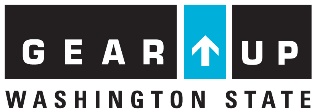 Program BriefProgram BriefProgram Name: Source:  Federal Aid      State Aid      School/Institution                     Private/CommunityType: Need-Based      Merit-Based Grants     Work Study      Scholarship      Loan Eligibility Requirements:Eligible Institutions:How to Apply:Requirements For Continuing Eligibility:Award Range:Costs It Covers:Costs Not Covered:The Most Important Thing for Families & Students to Know:Outstanding Questions: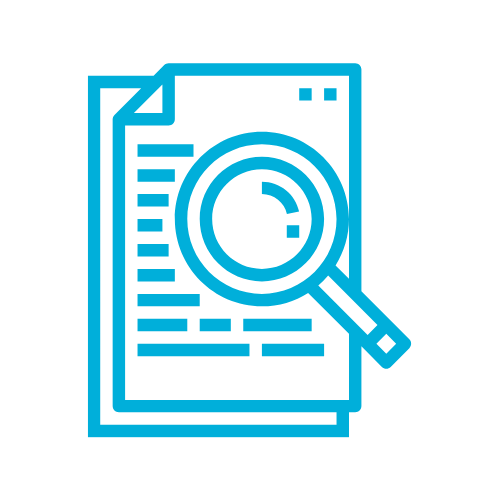 Resources:https://wsac.wa.gov/sfa-overview https://studentaid.gov/understand-aid/types/grants/pell https://benefits.va.gov/gibill/   https://www.todaysmilitary.com/education-training/rotc-programs https://americorps.gov/members-volunteers/segal-americorps-education-award  